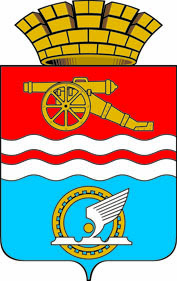 СВЕРДЛОВСКАЯ ОБЛАСТЬОРГАН МЕСТНОГО САМОУПРАВЛЕНИЯ КОМИТЕТ ПО УПРАВЛЕНИЮ ИМУЩЕСТВОМ  КАМЕНСК-УРАЛЬСКОГО ГОРОДСКОГО ОКРУГАРАСПОРЯЖЕНИЕот  20.02.2023  № 5О внесении изменений в Перечень объектов недвижимости,предназначенных для сдачи в арендуВ связи с принятием управленческого решения по распоряжению муниципальным имуществом, руководствуясь Положением об органе местного самоуправления «Комитет по управлению имуществом Каменск-Уральского городского округа», утвержденным решением Городской Думы города Каменска-Уральского от 25.02.2009 №55 1.  Включить в Перечень объектов недвижимости, предназначенных для сдачи в аренду, нежилое помещение №58 общей площадью – 10,4 кв.м., расположенное по адресу: г. Каменск-Уральский, ул. Каменская,77.2. Внести изменения, указанные в п.1 настоящего распоряжения, в Перечень объектов недвижимости, предназначенных для сдачи в аренду.3. Заместителю  председателя  органа местного самоуправления «Комитет по управлению имуществом Каменск-Уральского городского округа» Давыдову И.А. обеспечить размещение Перечня, с учетом изменений, указанных в п.1 настоящего распоряжения, на официальном сайте органа местного самоуправления «Комитет по управлению имуществом Каменск-Уральского городского округа».Председатель Комитета					                      А.С. ЗубаревПриложение к распоряжению                                                                              от 20.02.2023  № 5Перечень объектов недвижимости, предназначенных для сдачи в аренду                                                                             от 20.02.2023  № 5Перечень объектов недвижимости, предназначенных для сдачи в аренду                                                                             от 20.02.2023  № 5Перечень объектов недвижимости, предназначенных для сдачи в аренду                                                                             от 20.02.2023  № 5Перечень объектов недвижимости, предназначенных для сдачи в аренду№п/пАдрес объектаПлощадь объекта, кв.м.Назначение объекта1ул. Лермонтова,3884,4157,14,8283,0нежилые помещения на 3 этажеподвальное помещениенежилое помещение на 3 этаженежилые помещения на 3 этаже2ул. Строителей,4393,8нежилое помещение3ул. Исетская,4116,9нежилое помещение4площадь Соборная,12 531,3нежилое здание5ул. Челябинская,2268,713,911,8нежилые помещениянежилое помещениенежилое помещение 6бульвар Парижской Коммуны,3914,9нежилое помещение7ул. Октябрьская,10612,3нежилое помещение8ул. Карла Маркса,369,517,8нежилое помещениенежилое помещение9ул. Калинина,33149,1нежилое помещение10ул. Строителей,2991,0нежилое помещение11ул. Пугачева,4214,9нежилое помещение12ул. Сибирская,30а69,1нежилое помещение гаража13ул. Каменская,7710,4нежилое помещение